Publicado en Burgos el 02/11/2018 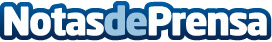 I Edición del Content Creators Congress se celebró el 18 y 19 de OctubreLa primera edición del Content Creators Congress termina con consejos y aprendizajes muy prácticos y con una reflexión por parte de los creadores de contenidos. "No son influencers , son  creadores de contenidos"Datos de contacto:Sara BarriusoNota de prensa publicada en: https://www.notasdeprensa.es/i-edicion-del-content-creators-congress-se Categorias: Comunicación Marketing Emprendedores E-Commerce http://www.notasdeprensa.es